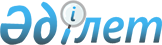 О внесении изменений в решение акима Каркаралинского района от 18 ноября 2011 года № 5 "Об образовании избирательных участков"
					
			Утративший силу
			
			
		
					Решение акима Каркаралинского района Карагандинской области от 26 марта 2014 года № 2. Зарегистрировано Департаментом юстиции Карагандинской области 4 апреля 2014 года № 2573. Утратило силу решением акима Каркаралинского района Карагандинской области от 11 декабря 2018 года № 05
      Сноска. Утратило силу решением акима Каркаралинского района Карагандинской области от 11.12.2018 № 05 (вводится в действие со дня его первого официального опубликования).
      В соответствии с пунктом 1 статьи 23 Конституционного закона Республики Казахстан от 28 сентября 1995 года "О выборах в Республике Казахстан" и решением Карагандинской областной избирательной комиссии от 3 февраля 2014 года № 3 "О нумерации избирательных участков области", аким Каркаралинского района РЕШИЛ:
      1. Внести в решение акима Каркаралинского района от 18 ноября 2011 года № 5 "Об образовании избирательных участков" (зарегистрировано в Реестре государственной регистрации нормативных правовых актов за № 8-13-109, опубликовано в газете "Қарқаралы" от 19 ноября 2011 года № 91-92 (11007)) следующие изменения:
      в пункте 1:
      в подпункте 1):
      цифры "276" заменить цифрами "306";
      в подпункте 2):
      цифры "277" заменить цифрами "307";
      в подпункте 3):
      цифры "278" заменить цифрами "308";
      в подпункте 4):
      цифры "279" заменить цифрами "309";
      в подпункте 5):
      цифры "280" заменить цифрами "310";
      в подпункте 6):
      цифры "281" заменить цифрами "311";
      в подпункте 7):
      цифры "282" заменить цифрами "312";
      в подпункте 8):
      цифры "283" заменить цифрами "313";
      подпункты с 9) по 29) изложить в новой редакции:
      "9) № 314 Акжолский избирательный участок:
      центр: село Акжол, клуб, улица Мамыраева, дом 16;
      граница: село Акжол, 9 разъезд и зимовки относящиеся к селу Акжол;
      10) № 315 Жананегизский избирательный участок:
      центр: село Жананегиз, начальная школа № 47;
      граница: село Жананегиз и зимовки относящиеся к селу Жананегиз;
      11) № 316 К. Аманжоловский избирательный участок:
      центр: село Талды, средняя школа № 19, улица К. Аманжолова, дом 1;
      граница: село Талды, кардоны "Болпан", "Жалган" и зимовки относящиеся к селу Талды;
      12) № 317 Акбай – Кызылбайский избирательный участок:
      центр: село Акбай – Кызылбай, основная школа № 24;
      граница: село Акбай – Кызылбай и зимовки относящиеся к селу Акбай – Кызылбай;
      13) № 318 Белдеутасский избирательный участок:
      центр: село Белдеутас, начальная школа № 52;
      граница: село Белдеутас и зимовки относящиеся к селу Белдеутас;
      14) № 319 Актайлакский избирательный участок:
      центр: село Сарыобалы, клуб;
      граница: село Сарыобалы и зимовки относящиеся к селу Сарыобалы;
      15) № 320 Аккоринский избирательный участок:
      центр: село Аккора, основная школа № 25;
      граница: село Аккора и зимовки относящиеся к селу Аккора;
      16) № 321 Актастинский избирательный участок:
      центр: село Актасты, клуб, улица Казыбек би, дом 19;
      граница: село Актасты, село Шилдебай и зимовки относящиеся к селу Актасты;
      17) № 322 Кызылшиликский избирательный участок:
      центр: село Кызылшилик, основная школа № 41;
      граница: село Кызылшилик, село Айыр и зимовки относящиеся к селу Кызылшилик;
      18) № 323 Балкантауский избирательный участок:
      центр: село Карабулак, средняя школа № 33, улица Казахстана, дом 7;
      граница: село Карабулак и зимовки относящиеся к селу Карабулак;
      19) № 324 Айнабулакский избирательный участок:
      центр: село Айнабулак, основная школа № 38;
      граница: село Айнабулак и зимовки относящиеся к селу Айнабулак;
      20) № 325 Жанакурылысский избирательный участок:
      центр: село Бахты, средняя школа № 21, улица Тауелсиздик, дом 17;
      граница: село Бахты, село Шолаккайын и зимовки относящиеся к селу Бахты;
      21) № 326 Абызский избирательный участок:
      центр: село Абыз, основная школа № 27;
      граница: село Абыз и зимовки относящиеся к селу Абыз;
      22) № 327 Бесобинский избирательный участок:
      центр: село Бесоба, клуб, улица Абдрасыл, дом 30;
      граница: село Бесоба, село Карашокы и зимовки относящиеся к селу Бесоба;
      23) № 328 Кызылтуский избирательный участок:
      центр: село Кызылту, основная школа № 13;
      граница: село Кызылту и зимовки относящиеся к селу Кызылту;
      24) № 329 Жанатоганский избирательный участок:
      центр: село Жанатоган, средняя школа № 14, улица Ушкын, дом 39;
      граница: село Жанатоган и зимовки относящиеся к селу Жанатоган;
      25) № 330 Ежебайский избирательный участок:
      центр: село Ежебай, контора;
      граница: село Ежебай и зимовки относящиеся к селу Ежебай;
      26) № 331 Нуркенский избирательный участок:
      центр: село Жарлы, клуб, улица Машанова, дом 35;
      граница: село Жарлы, село Акшокы, село Жекежал, кардоны "Шонай", "Каратока" и зимовки относящиеся к селу Жарлы;
      27) № 332 Аппазский избирательный участок:
      центр: село Аппаз, клуб, улица Сейлхана, дом 10;
      граница: село Аппаз, село Жалпакшилик, село Саз и зимовки относящиеся к селу Аппаз;
      28) № 333 Милыбулакский избирательный участок:
      центр: село Милыбулак, начальная школа № 55;
      граница: село Милыбулак и зимовки относящиеся к селу Милыбулак;
      29) № 334 Каракольский избирательный участок:
      центр: село Караколь, средняя школа № 37, улица 25 летие Целины, дом 15;
      граница: село Караколь, село Атантай и зимовки относящиеся к селу Караколь;";
      в подпункте 30):
      цифры "305" заменить цифрами "335";
      в подпункте 31):
      цифры "306" заменить цифрами "336";
      в подпункте 32):
      цифры "307" заменить цифрами "337";
      в подпункте 33):
      цифры "308" заменить цифрами "338";
      в подпункте 34):
      цифры "309" заменить цифрами "339";
      в подпункте 35):
      цифры "310" заменить цифрами "340";
      в подпункте 36):
      цифры "311" заменить цифрами "341";
      в подпункте 37):
      цифры "312" заменить цифрами "342";
      в подпункте 38):
      цифры "313" заменить цифрами "343";
      в подпункте 39):
      цифры "314" заменить цифрами "344";
      в подпункте 40):
      цифры "315" заменить цифрами "345";
      в подпункте 41):
      цифры "316" заменить цифрами "346";
      в подпункте 42):
      цифры "317" заменить цифрами "347";
      в подпункте 43):
      цифры "318" заменить цифрами "348";
      в подпункте 44):
      цифры "319" заменить цифрами "349";
      в подпункте 45):
      цифры "320" заменить цифрами "350";
      в подпункте 46):
      цифры "321" заменить цифрами "351";
      в подпункте 47):
      цифры "322" заменить цифрами "352";
      в подпункте 48):
      цифры "323" заменить цифрами "353";
      в подпункте 49):
      цифры "324" заменить цифрами "354".
      2. Данное решение направить в областную избирательную комиссию.
      3. Контроль за исполнением настоящего решения возложить на руководителя аппарата акима Каркаралинского района А. Р. Сатыбалдина.
      4. Настоящее решение вводится в действие со дня его первого официального опубликования.
					© 2012. РГП на ПХВ «Институт законодательства и правовой информации Республики Казахстан» Министерства юстиции Республики Казахстан
				
Аким Каркаралинского района
К. М. Максутов